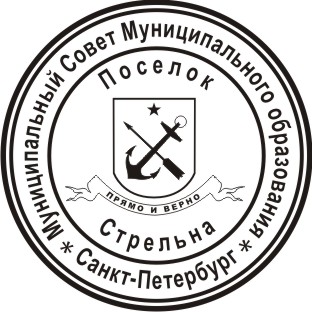 МУНИЦИПАЛЬНЫЙ СОВЕТ ВНУТРИГОРОДСКОГО МУНИЦИПАЛЬНОГО ОБРАЗОВАНИЯ ГОРОДА ФЕДЕРАЛЬНОГО ЗНАЧЕНИЯ САНКТ-ПЕТЕРБУРГА ПОСЕЛОК СТРЕЛЬНА VI СОЗЫВАРЕШЕНИЕ от  01 ноября  2022 года                                                                                                          № 38 Об обеспечении доступа к информации о деятельности Муниципальным Советом внутригородского муниципального образования города федерального значения Санкт-Петербурга  поселок Стрельна, подведомственной организацииВ соответствии со статьей 10  Федерального закона от  9 февраля 2009 г. № 8-ФЗ «Об обеспечении доступа к информации о деятельности государственных органов и органов местного самоуправления» Уставом внутригородского муниципального образования города федерального значения Санкт-Петербурга поселок Стрельна
МУНИЦИПАЛЬНЫЙ СОВЕТРЕШИЛ:Принять в первом чтении Порядок предоставления информации о деятельности Муниципального Совета внутригородского муниципального образования города федерального значения Санкт-Петербурга поселок Стрельна, подведомственной организации (далее - Порядок) согласно Приложению 1 к настоящему постановлению.Назначить срок внесения поправок к настоящему Положению до  18 ноября 2022 года.Настоящее решение вступает в силу с момента его принятия.Глава Муниципального образования,исполняющий полномочия председателя  Муниципального Совета                                                                                            В.Н. БеленковПриложение к Решению Муниципального Совета внутригородского муниципального образования города федерального значения Санкт-Петербурга поселок Стрельна                                   от  01 ноября  2022 года   № 38ПОРЯДОКпредоставления информации о деятельности Муниципального Советавнутригородского муниципального образования города федерального значения Санкт-Петербурга поселок Стрельна, подведомственной организацииОбщие положения1.1. Настоящий Порядок предоставления информации о деятельности Муниципального Совета  внутригородского муниципального образования город федерального значения Санкт-Петербурга поселок Стрельна, подведомственной организации (далее – Порядок) разработан в целях обеспечения реализации прав граждан и организаций на доступ к информации о деятельности  Муниципального Совета внутригородского муниципального образования города федерального значения Санкт-Петербурга поселок Стрельна (далее – Муниципальный Совет), подведомственной организации Муниципального Совета, оптимизации работы по размещению на официальном сайте внутригородского муниципального образования города федерального значения Санкт-Петербурга поселок Стрельна (далее – муниципальное образование) в информационно-телекоммуникационной сети «Интернет», в средствах массовой информации (далее – СМИ) и распространению другими способами своевременных и объективных сведений о деятельности Муниципального Совета или подведомственной организации.Информация о деятельности Муниципального Совета, подведомственной организации -  информация (в том числе документированная), созданная в пределах своих полномочий Муниципального Совета или организацией, подведомственной Муниципальному Совету (далее - подведомственная организация), либо поступившая в указанные органы и организации. К информации о деятельности органов местного самоуправления относятся также законы и иные нормативные правовые акты, муниципальные правовые акты, устанавливающие структуру, полномочия, порядок формирования и деятельности указанных органов и организаций, иная информация, касающаяся их деятельности.Официальный сайт - сайт в информационно-телекоммуникационной сети "Интернет" (далее - сеть "Интернет"), содержащий информацию о деятельности органа местного самоуправления или подведомственной организации, электронный адрес которого в сети "Интернет" включает доменное имя, права на которое принадлежат органу местного самоуправления или подведомственной организации;Официальная страница - персональная страница в определенных Правительством Российской Федерации информационных системах и (или) программах для электронных вычислительных машин, соответствующих требованиям, предусмотренным статьей 10.6 Федерального закона от 27 июля 2006 года № 149-ФЗ «Об информации, информационных технологиях и о защите информации», созданная органом местного самоуправления или подведомственной организацией и содержащая информацию об их деятельности.1.2. Обеспечение доступа к информации о деятельности Муниципального Совета, подведомственной организации осуществляет Муниципальный Совет, подведомственная организация.1.3. Доступ к информации о деятельности Муниципального Совета, подведомственной организации обеспечивается следующими способами:1) обнародование (опубликование) информации в СМИ в соответствии с установленным законодательством Российской Федерации, законодательством Санкт-Петербурга, Уставом муниципального образования, порядком их официального опубликования;2) размещение в сети «Интернет» информации, предусмотренной статьей 13 Федерального закона от 9 февраля 2009 г. № 8-ФЗ «Об обеспечении доступа к информации о деятельности государственных органов и органов местного самоуправления»;3) размещение информации в помещениях, занимаемых органами местного самоуправления муниципального образования, на информационных стендах;4) ознакомление пользователей информацией с информацией о деятельности органов местного самоуправления  через библиотечные  и архивные фонды; 5) присутствие граждан (физических лиц), в том числе представителей организаций (юридических лиц), общественных объединений, государственных органов и органов местного самоуправления, представителей СМИ на заседаниях коллегиальных органов местного самоуправления, а также на заседаниях комиссий и рабочих групп, создаваемых Муниципальным Советом;6) предоставление пользователям информации о деятельности Муниципального Совета по их запросу информации о деятельности органов местного самоуправления;7) иными способами, предусмотренными действующим законодательством, настоящим Порядком и иными муниципальными правовыми актами.1.4. Информация о деятельности Муниципального Совета, подведомственной организации предоставляется в устной форме и в виде документированной информации, в том числе в виде электронного документа.1.5. Действие настоящего Порядка не распространяется на:а) отношения, связанные с обеспечением доступа к персональным данным, обработка которых осуществляется Муниципального Совета, подведомственной организации;б) порядок рассмотрения обращений граждан;в) порядок предоставления в иные государственные органы, органы местного самоуправления информации о своей деятельности в связи с осуществлением своих полномочий. Общедоступная информация о деятельности органов местного самоуправления предоставляется органами местного самоуправления неограниченному кругу лиц посредством ее размещения на официальных сайтах в форме открытых данных.Информация о деятельности Муниципального Совета, подведомственных организаций, размещаемой в сети «Интернет», на официальной странице указана в Перечне (Приложение к настоящему Порядку).Предоставление информации о деятельности Муниципального Совета, подведомственной организации в устной форме2.1.. Информация о деятельности органов местного самоуправления, подведомственных организаций в устной форме предоставляется пользователям информацией во время приема. Указанная информация предоставляется также по телефонам Муниципального Совета, подведомственной организации либо по телефонам должностных лиц, уполномоченных Муниципального Совета, подведомственной организации на ее предоставление.Информация о деятельности Муниципального Совета, подведомственной организации в устной форме предоставляется:1) во время проведения собраний и конференций граждан, а также на публичных слушаниях;2) во время личного приема граждан (физических лиц), в том числе представителей организаций (юридических лиц), общественных объединений, государственных органов и органов местного самоуправления должностными лицами Муниципального Совета – Главой Муниципального Совета (далее – Глава Муниципального Совета), руководителем подведомственной организации;2.1) во время проведения личного приема депутатами Муниципального Совета; 4) во время проведения пресс-конференций, брифингов для представителей СМИ, а также других способов информирования СМИ о деятельности Муниципального Совета, подведомственной организации;5) по справочным телефонам Муниципального Совета либо по телефону ответственного лица, уполномоченного Главой Муниципального Совета либо его Заместителем, на ее предоставление, а также, по справочным телефонам подведомственной организации.2.2. В устной форме по телефону предоставляется информация справочного характера, требующая краткого содержания ответа:1) почтовый адрес, адрес электронной почты Муниципального Совета, подведомственной организации, сведения об официальном сайте муниципального образования в сети «Интернет» (далее – официальный сайт) и официальных страницах подведомственных организаций (при наличии) с  электронными адресами официальных сайтов и указателями данных страниц в сети «Интернет»;2) фамилии, имена, отчества депутатов, Главы Муниципального Совета и его заместителя, сотрудников Муниципального Совета (фамилии, имена, отчества, а также при согласии указанных лиц иные сведения о них);3) фамилии, имена, отчества сотрудников подведомственной организации, руководителя подведомственной организации и его заместителя (фамилии, имена, отчества, а также при согласии указанных лиц иные сведения о них);4) адреса мест приема и часы приема граждан и представителей организаций Главой Муниципального Совета, руководителя подведомственной организации, сведения о порядке записи на прием в случае введения таковой.5) краткая информация о полномочиях Муниципального Совета, о времени и месте проведения открытых заседаний Муниципального Совета, публичных слушаний.6) информация о нормативных правовых актах Муниципального Совета, в том числе о муниципальных правовых актах, регулирующих деятельность Муниципального Совета.2.3. Информация о деятельности органов местного самоуправления может быть передана по сетям связи общего пользования. Правительство Российской Федерации определяет случаи, при которых доступ с использованием сети «Интернет» к информации, содержащейся в государственных и муниципальных информационных системах, предоставляется исключительно пользователям информации, прошедшим авторизацию в единой системе идентификации и аутентификации.Обнародование (опубликование) информации в СМИ3.1. Обнародование (опубликование) информации о деятельности Муниципального Совета в СМИ осуществляется в соответствии с законодательством Российской Федерации о СМИ, за исключением случаев, пунктами 9 и 10 настоящего раздела.3.2. Если для отдельных видов информации о деятельности Муниципального Совета законодательством Российской Федерации, законодательством Санкт-Петербурга, муниципальными правовыми актами предусматриваются требования к опубликованию такой информации, то ее опубликование осуществляется с учетом этих требований.3.3. Официальное опубликование муниципальных правовых актов Муниципального Совета осуществляется в соответствии с действующим законодательством, Уставом муниципального образования и иными муниципальными правовыми актами в печатном СМИ, учрежденном муниципальным образованием – газете «Вести Стрельны»,  «Специальный выпуск». Доступ к информации о деятельности органов местного самоуправления обеспечивается в пределах своих полномочий органами местного самоуправления и подведомственными организациями.Размещение информации в сети «Интернет»4.1. Информация о деятельности Муниципального Совета, подведомственной организации размещается в сети «Интернет»:- на официальном сайте с доменным именем www.mo-strelna.ru- на официальной странице - персональной странице в определенных Правительством Российской Федерации информационных системах и (или) программах для электронных вычислительных машин, соответствующих требованиям, предусмотренным статьей 10.6 Федерального закона от 27 июля 2006 года № 149-ФЗ «Об информации, информационных технологиях и о защите информации», созданной органом местного самоуправления и содержащая информацию об его деятельности.В целях обеспечения права пользователей информацией на доступ к информации, указанной в настоящем Порядке, органы местного самоуправления и подведомственные организации принимают меры по защите этой информации в соответствии с законодательством Российской Федерации.Подведомственные организации с учетом особенностей сферы их деятельности по согласованию с органами местного самоуправления, в ведении которых такие организации находятся, могут не создавать официальные страницы для размещения информации о своей деятельности в сети «Интернет».Муниципальный Совет и подведомственные организации осуществляют размещение информации на официальной странице, получают доступ к информации, размещаемой на официальной странице, и осуществляют взаимодействие с пользователями информацией на официальной странице с использованием инфраструктуры, обеспечивающей информационно-технологическое взаимодействие информационных систем, используемых для предоставления государственных и муниципальных услуг и исполнения государственных и муниципальных функций в электронной форме, предусмотренной Федеральным законом от 27 июля 2010 года № 210-ФЗ «Об организации предоставления государственных и муниципальных услуг», в порядке, установленном Правительством Российской Федерации.Официальный сайт и официальная страница взаимодействуют с федеральной государственной информационной системой «Единый портал государственных и муниципальных услуг (функций)» (далее - Единый портал) в порядке и в соответствии с требованиями, которые утверждаются Правительством Российской Федерации.4.2. В соответствии с перечнем размещаемой в сети «Интернет» информации о деятельности Муниципального Совета, подведомственной организации установленным разделом 5 настоящего Порядка, определяются и назначаются распоряжением Главы Муниципального Совета из числа муниципальных служащих Муниципального Совета лица, ответственные за подготовку и предоставление соответствующей направлению их служебной деятельности информации, подлежащей размещению на официальном сайте,   официальной странице. Указанные лица подготавливают информацию в электронном виде и осуществляют передачу подготовленной информации в течение 3 рабочих дней со дня ее подготовки посредством внутренней электронной почты лицу, ответственному за размещение информации о деятельности Муниципального Совета в  сети «Интернет», также назначаемому распоряжением Главы Муниципального Совета из числа муниципальных служащих Муниципального Совета.В случае, если в предмет и виды деятельности подведомственной организации входят полномочия по решению вопросов местного значения муниципального образования, в том числе, по размещению информации о деятельности Муниципального Совета и подведомственных организаций, то лица, ответственные за подготовку информации, подлежащей размещению на официальном сайте,   официальной странице направляют в подведомственную организацию указанную информацию.4.3. Информация предоставляется с указанием, в каком разделе (разделах) информационной структуры она должна быть размещена.4.4. Муниципальные правовые акты, направленные для размещения в сети «Интернет», предоставляются в виде текста, отформатированные без лишних символов и пробелов, с приложением (при наличии) в виде схем, таблиц.4.5. Пользователю должна предоставляться наглядная информация о структуре официального сайта.4.6. Технологические и программные средства ведения официального сайта должны обеспечивать:а) ведение электронных журналов учета операций, выполненных с помощью технологических средств и программного обеспечения ведения официального сайта;б) ежедневное копирование информации на резервный носитель, обеспечивающее возможность ее восстановления с указанного носителя;в) защиту информации от уничтожения, модификации и блокирования доступа к ней, а также от иных неправомерных действий в отношении такой информации;г) хранение информации, размещенной на официальном сайте, в течение 5 лет со дня ее первичного размещения.4.7. Для просмотра официального сайта не должна предусматриваться установка на компьютере пользователя специально созданных с этой целью технологических и программных средств.4.8. Информация на официальном сайте, официальной странице должна размещаться на русском языке. По решению органа местного самоуправления вся или отдельная информация на официальном сайте официальной странице, помимо русского языка, может быть размещена на государственных языках республик, находящихся в составе Российской Федерации, других языках народов Российской Федерации или иностранных языках. Допускается указание наименований иностранных юридических лиц, фамилий и имен физических лиц с использованием букв латинского алфавита.Размещение информации в помещениях, занимаемых Местной администрацией, на информационных стендах5.1. Для ознакомления с текущей информацией о деятельности Муниципального Совета, в помещениях, занимаемых Местной администрацией, в которых имеется свободный доступ пользователям информацией, размещаются информационные стенды.5.2. Информация, размещаемая в помещениях, занимаемых Местной администрацией, содержит следующие сведения о работе Муниципального Совета:1) порядок работы Муниципального Совета;2) порядок приема граждан (физических лиц), представителей организаций (юридических лиц), общественных объединений, государственных органов и органов местного самоуправления Главой местной администрацией, депутатами Муниципального Совета, должностным лицом Местной администрацией, к полномочиям которого отнесены организация приема граждан и организаций;3) условия и порядок получения информации о деятельности Муниципального Совета; 4) справочные телефоны, включая телефоны Главы Муниципального Совета и его заместителя;  5) фотоматериалы и иные сведения, необходимые для оперативного информирования пользователей информацией. 5.3. Лицо, ответственное за размещение информации о деятельности Муниципального Совета в помещении, занимаемом Местной администрацией, назначается распоряжением Главы Муниципального Совета либо в его отсутствие – его заместителем.5.4. В случае наличия информационных стендов на территории внутригородского муниципального образования города федерального значения Санкт-Петербурга поселок Стрельна текущая информация о деятельности Муниципального Совета также размещается на данных информационных стендах.5.5. Лицо, ответственное за размещение информации о деятельности Муниципального Совета на информационных стендах, находящихся на территории внутригородского муниципального образования города федерального значения Санкт-Петербурга поселок Стрельна, назначается распоряжением главы муниципального образования либо в его отсутствие – его заместителем.5.6. В случае, если в предмет и виды деятельности подведомственной организации Муниципального Совета входят полномочия по решению вопросов местного значения муниципального образования, в том числе, по размещению и содержанию наружной информации в части указателей, информационных щитов и стендов, информации о деятельности Муниципального Совета и подведомственных организаций, то лица, ответственные за подготовку информации, подлежащей размещению на информационных щитах и стендах направляют в подведомственную организацию указанную информацию для размещения.Ознакомление пользователей информацией с информацией о деятельности Муниципального Совета, подведомственных организаций через библиотечные и архивные фонды6.1. Ознакомление пользователей информацией с информацией о деятельности Муниципального Совета, подведомственных организаций  находящейся в библиотечных и архивных фондах, осуществляется в порядке, установленном указанными организациями.Порядок предоставления информации о деятельности Муниципального Совета по запросам7.1. Запросы информации о деятельности Муниципального Совета, поступающие в письменной форме, форме электронных обращений или устной форме в Местную администрацию, подлежат обязательному рассмотрению в соответствии с действующим законодательством.Информация о деятельности органов местного самоуправления по запросу предоставляется в виде ответа на запрос, в котором содержится или к которому прилагается запрашиваемая информация либо в котором в соответствии со статьей 20 Федерального закона от 09.02.2009 N 8-ФЗ "Об обеспечении доступа к информации о деятельности государственных органов и органов местного самоуправления" содержится мотивированный отказ в предоставлении указанной информации. В ответе на запрос указываются наименование, почтовый адрес органа местного самоуправления, должность лица, подписавшего ответ, а также реквизиты ответа на запрос (регистрационный номер и дата).При запросе информации о деятельности государственных органов и органов местного самоуправления, опубликованной в средствах массовой информации либо размещенной на официальных сайтах, в ответе на запрос Муниципальный Совет может ограничиться указанием названия, даты выхода и номера средства массовой информации, в котором опубликована запрашиваемая информация, и (или) электронного адреса официального сайта, на котором размещена запрашиваемая информация.7.2. Муниципальный Совет не рассматривает анонимные запросы.7.3. Запрос передается Главе Муниципального Совета. Глава Муниципального Совета  в течение 1 рабочего дня направляет запрос муниципальному служащему, к служебным обязанностям которого относится предоставление запрашиваемой информации.7.4. Муниципальный Совет вправе уточнять содержание запроса в целях предоставления пользователю информацией необходимой информации о деятельности Муниципального Совета с соблюдением сроков рассмотрения запроса, установленных законодательством.7.5 Ответ на запрос дается за подписью Главы Муниципального Совета. Ответ подлежит обязательной регистрации в Муниципального Совета.Присутствие на заседаниях комиссий и рабочих групп, созданных Местной администрацией8.1. Муниципальный Совет обеспечивает возможность беспрепятственного присутствия на заседаниях комиссий и рабочих групп, созданных в Муниципальном Совете, граждан (физических лиц), в том числе представителей организаций (юридических лиц), общественных объединений, государственных органов и органов местного самоуправления, а также представителей СМИ.8.2. Присутствие указанных в пункте 31 настоящего Порядка лиц на заседаниях комиссий и рабочих групп Муниципального Совета осуществляется в соответствии с муниципальными правовыми актами муниципального образования, регламентирующими деятельность комиссий и рабочих групп Муниципального Совета.Порядок осуществления контроля за обеспечением доступа к информации о деятельности Муниципального Совета и подведомственных организаций и ответственность за нарушение прав на доступ к информации9.1. Контроль за обеспечением доступа к информации о деятельности Муниципального Совета осуществляется Главой Муниципального Совета, а в случае его отсутствия – Заместителем Главы Муниципального Совета.9.2. Ответственность за своевременное предоставление информации о деятельности Муниципального Совета, подведомственных организаций и ее достоверность несут лица, ответственные за предоставления информации и за организацию работы по обеспечению доступа к информации о деятельности Муниципального Совета, подведомственной организации.9.3. Должностные лица Муниципального Совета и подведомственной организации, муниципальные служащие, работники подведомственных организаций, виновные в нарушении права на доступ к информации о деятельности органов местного самоуправления и подведомственных организаций, несут дисциплинарную, административную, гражданскую и уголовную ответственность в соответствии с законодательством Российской Федерации.10.   Требования к технологическим, программным и лингвистическим средствам, необходимым для размещения информации органами местного самоуправления в сети "Интернет" в форме открытых данных, а также для обеспечения ее использования10.1. Требования к технологическим, программным и лингвистическим средствам, необходимым для размещения информации органами местного самоуправления в сети "Интернет" в форме открытых данных, а также для обеспечения ее использования, устанавливаются уполномоченным Правительством Российской Федерации федеральным органом исполнительной власти, Приказом Минкомсвязи России от 27.06.2013 N 149 «Об утверждении Требований к технологическим, программным и лингвистическим средствам, необходимым для размещения информации государственными органами и органами местного самоуправления в сети "Интернет" в форме открытых данных, а также для обеспечения ее использования».Приложение к ПОРЯДКУпредоставления информации о деятельности Муниципального Советавнутригородского муниципального образования города федерального значения Санкт-Петербурга поселок Стрельна, подведомственной организацииПеречень информации о деятельности Муниципального Совета, подведомственных организаций, размещаемой в сети «Интернет», на официальной страницеИнформация о деятельности Муниципального Совета, подведомственной организации размещаемая в сети «Интернет» и периодичность ее обновленияВ сети «Интернет» размещается следующая информация о деятельности Муниципального Совета:На официальной странице размещается следующая информация о деятельности Муниципального Совета, подведомственной организации:№ п/пИнформацияПериодичностьобновления1.Наименование, почтовый адрес, адрес электронной почты, номера телефонов Муниципального Совета, подведомственной организацииПо мере необходимости2.Структура Муниципального СоветаВ течение 10 дней после принятия решения Муниципального Совета3.Сведения о полномочиях Муниципального Совета,  а также перечень законов и иных нормативных правовых актов, определяющих полномочия, задачи и функции Муниципального Совета.По мере необходимости4. Сведения об уставной деятельности подведомственной организации, а также перечень законов и иных нормативных правовых актов, муниципальных правовых актов, определяющих полномочия, задачи и функции подведомственной организации.По мере необходимости5.Сведения о  Главе Муниципального Совета, его заместителе, депутатах, сотрудниках Муниципального Совета (ФИО, а также, при согласии указанных лиц, иные сведения о них)По мере необходимости 6.Сведения о руководителе подведомственной организации и его заместителя, сотрудников подведомственной организации (фамилии, имена, отчества, а также при согласии указанных лиц иные сведения о них);По мере необходимости7.Нормативные правовые акты Муниципального Совета, включая сведения о внесении в них изменений, признании их утратившими силу, признании их судом недействующими, а также сведения о государственной регистрации муниципальных правовых актов в случаях, установленных законодательством Российской ФедерацииНПА - в течение 10 дней после принятия; дополнительные сведения о НПА – в течение месяца со дня поступления сведений8.Тексты проектов муниципальных правовых актовНе позднее, чем за 5 календарных дня до дня принятия9.Сведения о СМИ, учрежденном Местной администрациейПо мере необходимости9.1.Сведения об официальной странице (при наличии) с указателями данной страницы в сети «Интернет»По мере необходимости10.Установленные формы обращений, заявлений и иных документов, принимаемых Местной администрацией к рассмотрению, в соответствии с законами и иными нормативными правовыми актами, муниципальными правовыми актамиПо мере необходимости11.Порядок обжалования муниципальных правовых актовНезамедлительно, в случае изменения действующего законодательства12.Административные регламенты, стандарты государственных и муниципальных услуг;Незамедлительно, в случае изменения действующего законодательства13.Информация об участии Муниципального Совета, подведомственных организаций в целевых и иных программах, международном сотрудничестве, а также о мероприятиях, проводимых Местной администрацией, подведомственными организациями, в том числе сведения об официальных визитах и о рабочих поездках Главы Муниципального Совета, его заместителя и официальных делегаций от Муниципального Совета.По мере необходимости14.Информацию о состоянии защиты населения и территорий от чрезвычайных ситуаций и принятых мерах по обеспечению их безопасности, о прогнозируемых и возникших чрезвычайных ситуациях, о приемах и способах защиты населения от них, а также иную информацию, подлежащую доведению органом местного самоуправления до сведения граждан и организаций в соответствии с федеральными законами, законами субъектов Российской Федерации;Поддержание в актуальном состоянии15.Информация о результатах проверок, проводимых Местной администрацией в пределах его полномочий, а также о результатах проверок, проведенных в Муниципального СоветаПо мере необходимости16.Тексты, и (или) видеозаписи официальных выступлений, заявлений и отчетов Главы Муниципального Совета, его заместителя, председателей постоянных комиссий Муниципального СоветаПо мере необходимости17.Информацию о закупках товаров, работ, услуг для обеспечения государственных и муниципальных нужд в соответствии с законодательством Российской Федерации о контрактной системе в сфере закупок товаров, работ, услуг для обеспечения государственных и муниципальных нужд;Поддерживается в актуальном состоянии18.Статистическую информацию о деятельности Муниципального Совета, в том числе:а) статистические данные и показатели, характеризующие состояние и динамику развития экономической, социальной и иных сфер жизнедеятельности, регулирование которых отнесено к полномочиям Муниципального Совета;б) сведения об использовании Муниципального Совета, подведомственными организациями выделяемых бюджетных средств;в) сведения о предоставленных организациям и индивидуальным предпринимателям льготах, отсрочках, рассрочках, о списании задолженности по платежам в бюджеты бюджетной системы Российской Федерации;2 раза в год19.Порядок поступления граждан на муниципальную службуВ случае изменения действующего законодательства, но не позднее месяца со дня поступления информации20.Сведения о вакантных должностях муниципальной службы, имеющихся в Муниципального СоветаПо мере необходимости, но не позднее месяца со дня поступления информации21.Квалификационные требования к кандидатам на замещение вакантных должностей муниципальной службы;В случае изменения действующего законодательства, но не позднее месяца со дня поступления информации22.Условия и результаты конкурсов на замещение вакантных должностей муниципальной службыПо мере необходимости, но не позднее месяца со дня поступления информации23.Номера телефонов, по которым можно получить информацию по вопросу замещения вакантных должностей в Муниципального СоветаПо мере необходимости, но не позднее месяца со дня поступления информации24.Порядок и время приема граждан (физических лиц), в том числе представителей организаций (юридических лиц), общественных объединений, государственных органов, органов местного самоуправления, порядок рассмотрения их обращений с указанием актов, регулирующих эту деятельностьПо мере необходимости, но не позднее месяца со дня поступления информации25.Фамилия, имя и отчество должностного лица, к полномочиям которого отнесены организация приема граждан (физических лиц), в том числе представителей организаций (юридических лиц), общественных объединений, государственных органов, органов местного самоуправления, обеспечение рассмотрения их обращений, а также номер телефона, по которому можно получить информацию справочного характераПо мере необходимости, но не позднее месяца со дня поступления информации26.График приема граждан Главой Муниципального СоветаПо мере необходимости, но не позднее месяца со дня поступления информации27.Обзоры обращений граждан (физических лиц), в том числе представителей организаций (юридических лиц), общественных объединений, государственных органов, органов местного самоуправления, а также обобщенную информацию о результатах рассмотрения этих обращений и принятых мерахЕжемесячно28.Сведения об использовании Муниципального Совета выделяемых бюджетных средствЕжеквартальноВ течение 5 рабочих дней с момента утверждения отчета об исполнении бюджета29.Информация о проведении регионального дня приема гражданНе позднее, чем за 3 рабочих дня до даты проведения регионального дня приема граждан29.1.Информация о проводимых опросах и иных мероприятиях, связанных с выявлением мнения граждан (физических лиц), материалы по вопросам, которые выносятся на публичное слушание и (или) общественное обсуждение, и результаты публичных слушаний или общественных обсуждений, а также информацию о способах направления гражданами (физическими лицами) своих предложений в электронной формеВ сроки, установленные федеральным законодательством, законодательством Санкт-Петербурга, муниципальными правовыми актами муниципального образования29.2Информация о проводимых публичных слушаниях и общественных обсуждениях с использованием Единого порталаВ сроки, установленные федеральным законодательством, законодательством Санкт-Петербурга, муниципальными правовыми актами муниципального образования30.Иная информация о деятельности Муниципального Совета, подведомственной организации подлежащая обязательному размещению в сети «Интернет» в соответствии с действующим законодательством и муниципальными правовыми актами Муниципального СоветаВ сроки, установленные федеральным законодательством, законодательством Санкт-Петербурга, муниципальными правовыми актами Муниципального Совета№ п/пИнформацияПериодичностьобновления1.Информацию о Муниципального Совета или подведомственной организации и их деятельности, в том числе, наименование органа местного самоуправления, подведомственной организации, почтовый адрес, адрес электронной почты, номера телефонов справочных служб, официальном сайте органа местного самоуправления (при наличии) или официальном сайте подведомственной организации (при наличии);По мере необходимости, но не позднее месяца со дня поступления информации 2.Сведения о главе муниципального образования, его заместителе (ФИО, а также, при согласии указанных лиц, иные сведения о них)  По мере необходимости, но не позднее месяца со дня поступления информации3.Информация об официальном сайтеПо мере необходимости, но не позднее месяца со дня поступления информации4.Иная информация о деятельности Муниципального Совета, подведомственной организации, подлежащая обязательному размещению в сети «Интернет» в соответствии с действующим законодательством и муниципальными правовыми актами муниципального образованияВ сроки, установленные федеральным законодательством, законодательством Санкт-Петербурга, муниципальными правовыми актами муниципального образования